НАРУЧИЛАЦЈАВНО ПРЕДУЗЕЋЕ „ЕЛЕКТРОПРИВРЕДА СРБИЈЕ“ БЕОГРАДЕЛЕКТРОПРИВРЕДА СРБИЈЕ ЈП  БЕОГРАД-ОГРАНАК ТЕНТУлица Богољуба Урошевића-Црног број 44, ОбреновацП Р В А   ИЗМЕНАКОНКУРСНЕ ДОКУМЕНТАЦИЈЕЗА ЈАВНУ НАБАВКУ ДОБАРА:  Локална и контактна мерења - У ОТВОРЕНОМ ПОСТУПКУ -ЈАВНА НАБАВКА 2004/2018 (3000/0116/2018)(број 5364-E.03.02.-12071/6-2019 од 28.01.2018. године)Обреновац, 2019. годинеНа основу члана 63. став 5. и члана 54. Закона о јавним набавкама („Сл. гласник РС”, бр. 124/12, 14/15 и 68/15) Комисија је сачинила:П Р В У   ИЗМЕНУ КОНКУРСНЕ  ДОКУМЕНТАЦИЈЕза јавну набавку добара: Локална и контактна мерења1.    У „Техничкој спецификацији“, тачка 3.1. Врста и количина добара, Техничке карактеристике (страна 3/49), за партију 1,ставку под р.бр.2 стоји:А треба:3.Ове измене конкурсне документације се објављују на Порталу УЈН и интернет страници Наручиоца.Доставити:- АрхивиУ прилогу:      - Важећа Техничка спецификација; - Важећи Образац структуре цене за Партију 1ТЕХНИЧКА СПЕЦИФИКАЦИЈА.Врста и количина добара квалитет и техничке карактеристике (спецификације) ехничка спецификацијаПозиција 1. (за партију 2):Манометар 0-6 bar; Ø40Мерни опсег: 0 - 6 bar 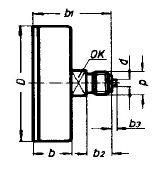 Пречник кућишта: 40 mmПрикључак: G 1/4  ̎ аксијално постављен од месингаКућиште: челикПоклопац: пластикаБурдонова цев и механизам: легура бакраБројчаник: алуминијум бело обојен са црном поделомКазаљка: алуминијум црно обојенКласа тачности: KL 2,5Температура амбијента: -20 .. 60 ⁰CТемпература радног флуида до 60 ⁰CПозиција 2. (за партију 2):Манометар 0-10 bar; Ø40Мерни опсег: 0 - 10 bar Пречник кућишта: 40 mmПрикључак: G 1/4  ̎ аксијално постављен од месингаКућиште: челикПоклопац: пластикаБурдонова цев и механизам: легура бакраБројчаник: алуминијум бело обојен са црном поделомКазаљка: алуминијум црно обојенКласа тачности: KL 2,5Температура амбијента: -20 .. 60 ⁰CТемпература радног флуида до 60 ⁰C3.2.  Уз понуду потребно је доставити следеће:- за позиције 1 и 2, партије 2 - каталоге/каталошке изводе из којих се може видети да понуђена опрема по техничким карактеристикама одговара захтеваној опреми (могу бити на енглеском);- за све позиције партије 1 и за позиције од 3-13 партије 2 - каталоге/каталошке изводе из којих се може видети да понуђена опрема по техничким карактеристикама одговара захтеваној опреми (могу бити на енглеском), уколико се нуде одговарајућа добра3.3. Рок испоруке добараИзабрани понуђач је обавезан да испоруку добара изврши у року који не може бити дужи од 120 дана од дана закључења уговора3.4.  Место испоруке добараМесто испоруке је Огранак ТЕНТ, локација ТЕНТ – Б - магацин ТЕНТ Б (Термоелектрана Никола Тесла Б, Ушће, Обреновац).Паритет испоруке  је франко (магацин ТЕНТ Б, локација ТЕНТ Б).Евентуално настала штета приликом транспорта предметних добара до места испоруке пада на терет изабраног Понуђача.3.5. Квалитативни и квантитативни пријемПријем робе у погледу количине и квалитета врши се у складишту Наручиоца где се  утврђују стварно примљена количина робе.Квантитативни и квалитативни пријем  констатоваће се потписивањем Отпремнице и провером:да ли је испоручена уговорена  количинада ли су добра без видљивог оштећењада ли су добра испоручена у оригиналном паковањуУ случају да дође до одступања од уговореног, Изабрани понуђач је дужан да до краја уговореног рока испоруке отклони све недостатке а док се ти недостаци не отклоне, сматраће се да испорука није извршена у року.Изабрани понуђач се обавезује да сноси потпуну одговорност за квалитет предмета набавке, без обзира да ли Наручилац  врши или не пријемно контролисање и испитивање. Изабрани понуђач се обавезује да надокнади све трошкове које би Наручилац директно или индиректно имао због неодговарајућег квалитета предмета набавке.3.6. Гарантни рокГарантни рок за предмет набавке је минимум 12 месеци од дана испоруке.Изабрани Понуђач је дужан да о свом трошку отклони све евентуалне недостатке у току трајања гарантног рока.ОБРАЗАЦ  2.ОБРАЗАЦ СТРУКТУРЕ ЦЕНЕ - ПАРТИЈА 1Табела 1.Табела 2Напомена:-Уколико група понуђача подноси заједничку понуду овај образац потписује и оверава Носилац посла.- Уколико понуђач подноси понуду са подизвођачем овај образац потписује и оверава печатом понуђач. Упутство за попуњавање Обрасца структуре ценеПонуђач треба да попуни образац структуре цене Табела 1. на следећи начин:-у колону 2а. уписати за понуђена добра: ознаку/тип понуђеног добра, каталошки број, земљу порекла, назив произвођача;-у колону 5. уписати колико износи јединична цена без ПДВ за испоручено добро;-у колону 6. уписати колико износи јединична цена са ПДВ за испоручено добро;-у колону 7. уписати колико износи укупна цена без ПДВ и то тако што ће помножити јединичну цену без ПДВ (наведену у колони 5.) са траженом количином (која је наведена у колони 4.); -у колону 8. уписати колико износи укупна цена са ПДВ и то тако што ће помножити јединичну цену са ПДВ (наведену у колони 6.) са траженом количином (која је наведена у колони 4.).-у ред бр. I – уписује се укупно понуђена цена за све позиције  без ПДВ (збир колоне бр. 7)-у ред бр. II – уписује се укупан износ ПДВ -у ред бр. III – уписује се укупно понуђена цена са ПДВ (ред бр. I + ред.бр. II)- у Табелу 2. уписују се посебно исказани трошкови у дин. који су укључени у укупно понуђену цену без ПДВ (ред бр. I из табеле 1) уколико исти постоје као засебни трошкови, / као и процентуално учешће наведених трошкова у укупно понуђеној цени без ПДВ (ред бр. I из табеле 1) уколико исти постоје као засебни трошкови,-на место предвиђено за место и датум уписује се место и датум попуњавања обрасца структуре цене.-на  место предвиђено за печат и потпис понуђач печатом оверава и потписује образац структуре цене. Рбр.Назив траженог добраЈед.мереКоличинаПрекидач пресостата Microprecision S.A.  MP110-1A/SUW06  или одговарајућиком30 Рбр.Назив траженог добраЈед.мереКоличинаПрекидач пресостата Microprecision S.A.  MP110-1A или одговарајућиком30  Рбр.Назив траженог добраЈед.мереКоличинаПартија 1:Партија 1:Партија 1:Партија 1:Пресостат Hydropa Hydrostar DS 302/F; PV=20-350 bar; Pmax=600 bar или одговарајућеком9Прекидач пресостата Microprecision S.A.  MP110-1A или одговарајућиком30Пресостат Sauter DFC 17B59 F001;  -1 do 5 bar или одговарајућеком3Пресостат Sauter DSD 140 F001; 0,4 do 2,5 bar или одговарајућеком4Пресостат HAWE DG62R или одговарајућеком2Пресостат Hemomatik LAY-600-002-311-11 или одговарајућеком2Пресостат Balluff BSP B250-EV002-A02A0B-S4 или одговарајућеком2Нивостат са термостатом Hemomatik HMCK-VVTA90 V1=270/V2=335 или одговарајућеком2Партија 2:Партија 2:Партија 2:Партија 2:Манометар 0-6 bar; Ø40ком60Манометар 0-10 bar; Ø40ком60Манометар 0 - 10 bar; Ø50; CBM; Wika Model  213.53  или одговарајућеком10Манометар 0 - 4 bar; Ø100; LM; Wika 233.50 или одговарајућеком10Манометар 0 - 6 bar; Ø100; LM; Wika 233.50 или одговарајућеком20Манометар 0 - 10 bar; Ø100; LM; Wika 233.50 или одговарајућеком30Манометар 0 - 25 bar; Ø100; LM; Wika 233.50 или одговарајућеком30Манометар 0 - 40 bar; Ø100; LM; Wika 233.50 или одговарајућеком10Манометар 0 - 250 bar; Ø100; LM; Wika 233.50 или одговарајућеком10Манометар 0 - 400 bar; Ø100; LM; Wika 233.50 или одговарајућеком10Манометар 0 - 25 bar; Ø63; LM; Wika 233.50 или одговарајућеком10Манометар 0 - 100 bar; Ø63; LM; Wika 233.50 или одговарајућеком10Манометар 0 - 400 bar; Ø63; LM; Wika 233.50 или одговарајућеком10 Рбр.Назив траженог добраПонуђена добра:Ознака/тип понуђеног добра,Каталошки број,Земља порекла, произвођачЈед.мереКоличинаЈед.цена без ПДВ дин.Јед.цена са ПДВ дин.Укупна цена без ПДВ дин.Укупна цена са ПДВ дин.(1)(2)(2а)(3)(4)(5)(6)(7)(8)Пресостат Hydropa Hydrostar DS 302/F; PV=20-350 bar; Pmax=600 bar или одговарајућеОзнака/тип:_______________Каталошки број:_______________Земља порекла: _______________Произвођач:_______________ком.9Прекидач пресостата Microprecision S.A.  MP110-1A или одговарајућиОзнака/тип:_______________Каталошки број:_______________Земља порекла: _______________Произвођач:_______________ком.30Пресостат Sauter DFC 17B59 F001;  -1 do 5 bar или одговарајућеОзнака/тип:_______________Каталошки број:_______________Земља порекла: _______________Произвођач:_______________ком.3Пресостат Sauter DSD 140 F001; 0,4 do 2,5 bar или одговарајућеОзнака/тип:_______________Каталошки број:_______________Земља порекла: _______________Произвођач:_______________ком.4Пресостат HAWE DG62R или одговарајућеОзнака/тип:_______________Каталошки број:_______________Земља порекла: _______________Произвођач:_______________ком.2Пресостат Hemomatik LAY-600-002-311-11 или одговарајућеОзнака/тип:_______________Каталошки број:_______________Земља порекла: _______________Произвођач:_______________ком.2Пресостат Balluff BSP B250-EV002-A02A0B-S4 или одговарајућеОзнака/тип:_______________Каталошки број:_______________Земља порекла: _______________Произвођач:_______________ком.2Нивостат са термостатом Hemomatik HMCK-VVTA90 V1=270/V2=335 или одговарајућеОзнака/тип:_______________Каталошки број:_______________Земља порекла: _______________Произвођач:_______________ком.2IУКУПНО ПОНУЂЕНА ЦЕНА  без ПДВ динара(збир колоне бр. 7)IIУКУПАН ИЗНОС  ПДВ динараIIIУКУПНО ПОНУЂЕНА ЦЕНА  са ПДВ(ред. бр.I+ред.бр.II) динараПосебно исказани трошкови у дин. који су укључени у укупно понуђену цену без ПДВ-а(цена из реда бр. I)уколико исти постоје као засебни трошкови)Посебно исказани трошкови у дин. који су укључени у укупно понуђену цену без ПДВ-а(цена из реда бр. I)уколико исти постоје као засебни трошкови)Трошкови царинеТрошкови царине_____динара _____динара Посебно исказани трошкови у дин. који су укључени у укупно понуђену цену без ПДВ-а(цена из реда бр. I)уколико исти постоје као засебни трошкови)Посебно исказани трошкови у дин. који су укључени у укупно понуђену цену без ПДВ-а(цена из реда бр. I)уколико исти постоје као засебни трошкови)Трошкови превозаТрошкови превоза_____динара_____динараПосебно исказани трошкови у дин. који су укључени у укупно понуђену цену без ПДВ-а(цена из реда бр. I)уколико исти постоје као засебни трошкови)Посебно исказани трошкови у дин. који су укључени у укупно понуђену цену без ПДВ-а(цена из реда бр. I)уколико исти постоје као засебни трошкови)Остали трошкови (навести)Остали трошкови (навести)_____динара _____динара Датум:Датум:ПонуђачПонуђач____________________________________________________М.П.М.П.______________________________________________________